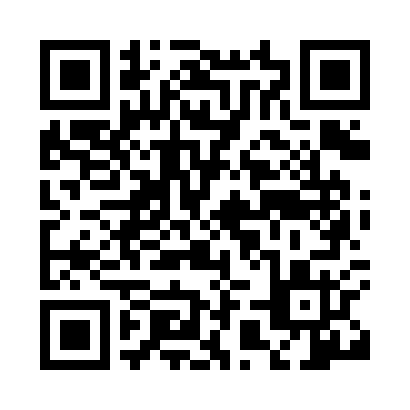 Prayer times for Usa, JapanWed 1 May 2024 - Fri 31 May 2024High Latitude Method: NonePrayer Calculation Method: Muslim World LeagueAsar Calculation Method: ShafiPrayer times provided by https://www.salahtimes.comDateDayFajrSunriseDhuhrAsrMaghribIsha1Wed3:475:1812:033:456:498:152Thu3:455:1712:033:456:508:163Fri3:445:1612:033:456:518:174Sat3:435:1512:033:456:518:185Sun3:425:1412:033:456:528:196Mon3:405:1312:033:456:538:207Tue3:395:1212:033:456:548:218Wed3:385:1212:033:466:548:229Thu3:375:1112:033:466:558:2310Fri3:365:1012:033:466:568:2411Sat3:345:0912:033:466:578:2512Sun3:335:0812:033:466:578:2713Mon3:325:0712:033:466:588:2814Tue3:315:0712:033:466:598:2915Wed3:305:0612:033:467:008:3016Thu3:295:0512:033:467:008:3117Fri3:285:0512:033:467:018:3218Sat3:275:0412:033:467:028:3319Sun3:265:0312:033:467:028:3420Mon3:255:0312:033:467:038:3521Tue3:245:0212:033:477:048:3622Wed3:245:0212:033:477:058:3723Thu3:235:0112:033:477:058:3824Fri3:225:0112:033:477:068:3825Sat3:215:0012:033:477:078:3926Sun3:205:0012:033:477:078:4027Mon3:204:5912:033:477:088:4128Tue3:194:5912:043:477:098:4229Wed3:184:5812:043:487:098:4330Thu3:184:5812:043:487:108:4431Fri3:174:5812:043:487:108:45